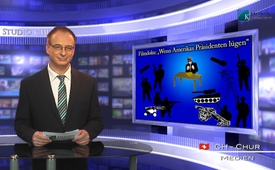 Information on documentary film: "War made easy" or "When US-Presidents lie"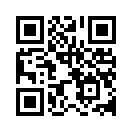 In 2008 a film documentary emerged from the book "War made easy". This documentary shows how the manipulation and propaganda of the United States’ presidents combined with the help of the media laid the foundation for all the US-wars. Such as the ones in Vietnam, Kosovo, Afghanistan and Iraq. The following pattern concerning language and rhetorics of the presidents of the United States of America was found to be almost identical in every case about convincing the population of military attacks. 
Documentary: "War made easy - How Presidents and Pundits keep spinning us to death"Dear viewers, Where would we all be without the internet? We can receive instant information. But what happens if information and enlightenment aresuddenly replaced by insecurity and confusion? That is what just happened recently when an email containing alarming content was circulated causing widespread confusion. An “EU-Standard-Chip”,which is supposed to be implanted in all EU-citizens over a 5 year period to replace the identity card. For babies this would begin starting from January 1, 2016. Whoever followed the link contained in the email promptly came upon a satiricalwebsite which read:“all articles to be found on this website are fictitious.”Another article which was spread ten thousand times over social media indicating that Ebola vaccines contained RFID*-Chips, also lead to a satirical website. The recipients of these emails became very confused about this deception on the web. Sometimes it’s just not easy to distinguish the truth from half-truths or even lies. 
On the one hand global research in microchip development already pointed to the fact that such a chip was no longerunder question – but rather only a matter of time until it would be implanted into humans worldwide. On the other hand it is widely reported that the embedding of a microchip is a mere conspiracy. Can microchips be so easily dismissed as mere fantasyas shown on these websites? Not at all. 
The fact is: A war of information is taking place. Nowadays this is a well-known and quite effective form of warfare. The US-journalist Norman Solomon describes the dynamics of US-military attacks since World War II.  The strategy is said to always be the same. Manipulation instead of information, propaganda instead of enlightenment. This kind of proceeding is still present in current US-warfare.
As an example let's once again consider the confusing emails about the microchips. Solomon does not surprise us with his conclusion: “The future will be replicated to the extent that we fail to understand what has been done with these wars in the past.”

He is talking about real war here. Because there has been an information war in Europe for a long time, do not hesitate to study the following broadcasts and distribute them among your friends. 
There is no doubt that at this moment, war is supposed to be implanted in our heads like it was before World War II. 
I pass the ball now to our neighboring studio Chur. Have a pleasant evening and see you next time.


Dear ladies and gentlemen, today I want to welcome you to a subject that’s not very easy. 
Surely it’s something that you do not want to keep just for yourself, it is something you will want to share with all your friends. 

Kla.tv is exactly the right place for that. Let’s enter into the subject with a quote:  
“We have a responsibility to go beneath the surface because the human costs of war, the consequences of militaristic policies, what Dr. King called “the madness of militarism,” they can’t stand the light of day if most people understand the deceptions that lead to the slaughter, and the human consequences of the carnage. If we get that into clear focus, we can change the course of events of this country. But it’s not going to be easy and it will require dedication to searching for truth.” 
This is a quote from Norman Solomon, an American author and journalist, born in 1951, well-known by his column “Media Beat”, which has been published in diverse newspapers all across the United States since 1992. 
This media critic and anti-war activist wrote several books, one of which is “War Made Easy”. In 2008 a film documentary emerged from the book. This documentary shows how the manipulation and propaganda of the United States’ presidents combined with the help of the media laid the foundation for all the US-wars like in Vietnam, Kosovo, Afghanistan and Iraq. The following pattern concerning language and rhetorics of the presidents of the United States of America was found to be almost identical in every case about convincing the population on military attacks. 
In the name of democracy it can be necessary to bomb other countries.
If the motives are virtuous, like George W. Bush for example said that America “will stand… with the ultimate goalof ending tyranny in the world.”, then killing people may not be too upsetting.
One would seek peace and hate war and only use violence in emergency.
To fight for peace always served as a justification for war.
You justify the starting point of a war with a lie or a false-flag operation. For example in 1964 when president Lyndon B. Johnson wrongly claimed that North Vietnamese forces had attacked US-gunships in the Gulf of Tonkin and thus he had no choice other than escalating the conflict. A false-flag operation thus is nothing else than a hidden military operation that is blamed on the opponent. 
In this context we recommend the media commentary from December, 21, 2014, where our colleague from the Augsburg studio intensively deals with this topic. The Title is: ‘US-Congress releases “War Declaration” against Russia.’
It was announced that the end of the war would happen soon, when in reality it was lengthened. 

Another pattern that you find is the media adopting the president’s statements without question. Critics aren’t allowed access to the broadcasting stations. Sometime in the future the public is going to hear that this military intervention was based on a lie. Then finally the media will start to raise a critical voice. But as Solomon puts it: “So, after the fact, it's all well and good to say, ‘Well, the system worked’ or ‘The truth comes out.’ But when it comes to life and death, the truth comes out too late.”
Dear ladies and gentlemen, at the beginning we talked about this subject as not being an easy one. Do you still want to keep these facts to yourself? Surely not. We invite you to ask your friends to come on our website, to watch this or another broadcast of your choice and then to discuss it. 
Thank you for your interest and for your help, I wish you a good evening with one final quote from Solomon. See you next time…
“And this is another very insidious aspect of war propaganda. There's a bias involved where, because the United States has access to high tech military weaponry that somehow to slaughter people from three thousand feet in the air or a thousand feet in the air from high tech machinery is somehow moral whereas strapping on a suicide belt and blowing people up is seen as the exact opposite.” Norman Solomonfrom dec./ef.Sources:https://www.youtube.com/watch?v=GwPvzkwL0Rg&list=PLo77NKWusOOVx1xs2GYo0NOTgq1e_J-jxThis may interest you as well:---Kla.TV – The other news ... free – independent – uncensored ...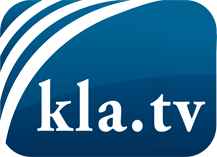 what the media should not keep silent about ...Little heard – by the people, for the people! ...regular News at www.kla.tv/enStay tuned – it’s worth it!Free subscription to our e-mail newsletter here: www.kla.tv/abo-enSecurity advice:Unfortunately countervoices are being censored and suppressed more and more. As long as we don't report according to the ideology and interests of the corporate media, we are constantly at risk, that pretexts will be found to shut down or harm Kla.TV.So join an internet-independent network today! Click here: www.kla.tv/vernetzung&lang=enLicence:    Creative Commons License with Attribution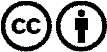 Spreading and reproducing is endorsed if Kla.TV if reference is made to source. No content may be presented out of context.
The use by state-funded institutions is prohibited without written permission from Kla.TV. Infraction will be legally prosecuted.